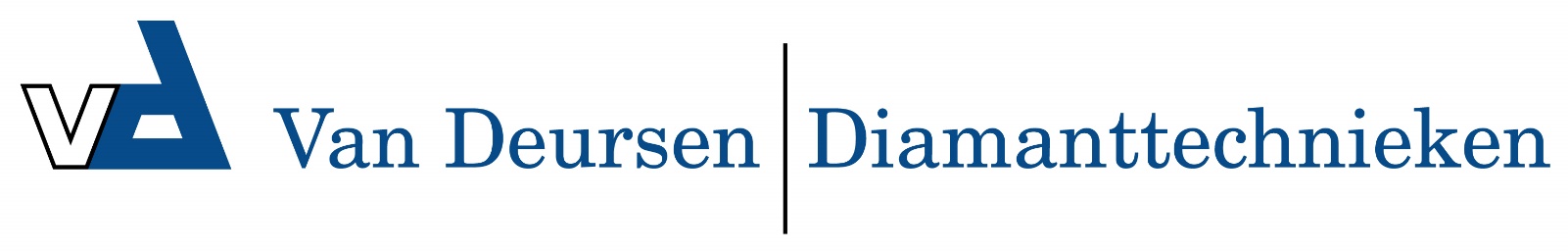 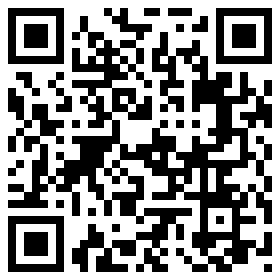 Vibro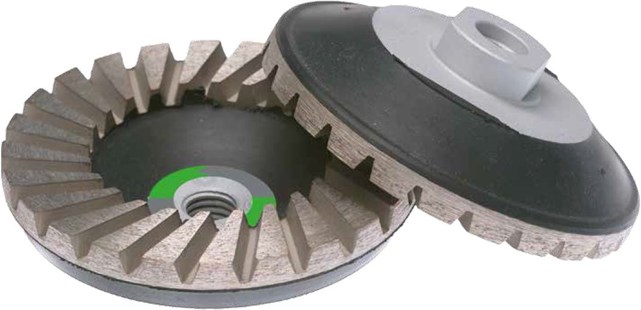 Beton, Graniet, PorfierPremium gereedschap met M14 aansluiting voor alle gangbare haakse slijpersTurbo segmenten voor hoog slijpresultaat en een zeer gladde oppervlakteTrillingsvrij slijpen door een rubber laag welke vibratie reduceertHomogeen slijpbeeldZeer goede standtijdAanbevolen toerental 3000 UPMØ 100 mmVerkrijgbaar in korrel 0-1-2N28512056701276 - Dia-Turbo-Ring Ø 100 mm M14 / Vibro Beton K1